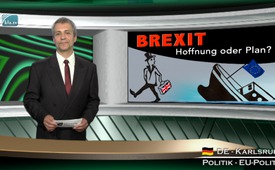 Brexit: ¿Esperanza o plan?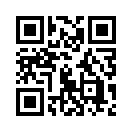 Un conocido proverbio afirma que “Los pueblos no tienen amigos, tienen intereses”. Tras la salida de Inglaterra de la UE, esto es después del Brexit, habrá que preguntarse por sus intereses exactos. Pues si falta la amistad entre los países, ya solo queda pensar por encima de todo en sus propios intereses...Un conocido proverbio afirma que “Los pueblos no tienen amigos, tienen intereses”. Tras la salida de Inglaterra de la UE, esto es después del Brexit, habrá que preguntarse por sus intereses exactos. Pues si falta la amistad entre los países, ya solo queda pensar por encima de todo en sus propios intereses. En otras palabras: siempre existen grandes diferencias entre lo que se dice y lo que realmente se hace. ¿Cómo podemos reconocer si tras la salida de Inglaterra de la UE, esto es el Brexit, no se encuentra un nuevo movimiento planeado desde un principio, un rebuscado paso en interés de los británicos, o si detrás del mismo se esconden maniobras del gobierno anglo-norteamericano? Es muy simple: Si el partido de la oposición liderado por Nigel Farage ganó por propio esfuerzo el referendum en favor de salir de la UE, es decir, en contra de los deseos iniciales de los ingleses y del gobierno americano, entonces esta division supuestamente existente se evidenciará cada día más. La lucha contra todos aquellos que se han enfrentado al Brexit continuará. De ser así existe entonces una esperanza real de un cambio positivo en la gran casa europea. Habrá nueva esperanza para una genuina colaboración de la política, la economía e incluso a todos los niveles de la existencia. Sin embargo, si el partido UKIP se tranquiliza inopinadamente, debe usted recordar entonces, lo antes posible, el origen y la misma historia de Inglaterra. En primer lugar hay que recordar que fue precisamente Inglaterra la que inspiró la existencia de la Unión Europea y del euro, con la ayuda de los Estados Unidos. Resulta especialmente remarcable que este pueblo fundador del euro en ningún momento ha adoptado el euro para sí mismo. Es como si alguien que fuese totalmente calvo anunciase por todas partes un tónico capilar de crecimiento del cabello efectivo al 100%. Otra Buena cuestión seria echar una simple mirada al mapamundi: ¿en qué país del mundo y en qué océanos del mismo no existen colonias inglesas? No hace mucho tiempo, Inglaterra seguía siendo una obstinada potencia mundial, en realidad la potencia colonial más grande de la historia, con colonias y protectorados en todos los continentes habitados. Los protectorados y colonias británicas cubrían casi un cuarto de la superficie de la tierra en el siglo XIX. Fue así como el idioma inglés se convirtió en la primera lengua del mundo. De buen principio deberíamos haber tenido claro que un auténtico león no se convierte de la noche a la mañana en un ronroneante gatito. Del mismo modo que un cleptómano no puede curarse sin una dolorosa terapia, un pueblo hasta ahora indomable tampoco pasa a convertirse, de la noche a la mañana, en un socio moderado. Arraigadas naturalezas dominantes tienen por esencia que recorrer un largo y duro camino hasta que pueden ser clasificados en algún lugar, por no decir llegar a subordinarse. Tengamos presente por un momento el término »angloamericano«. Innumerables investigadores y buscadores de la verdad han puesto en evidencia que la sede de lo que podría llamarse gobierno en la sombra, que controla los asuntos económicos, políticos y militares en todo el mundo, se encuentra principalmente en Inglaterra, los Estados Unidos, Francia e Israel. Se trata sólo de unas pocas familias al más alto nivel. Su interés principal es el establecimiento de su propio imaginario y un nuevo orden mundial. Su objetivo no es el florecimiento de las naciones, y ciertamente tampoco florecientes democracias, religiones o culturas. Sacrifican su propia tierra en el altar de su nuevo orden mundial de forma tan evidente como sacrifican a muchos otros países extranjeros. En otras palabras, persiguen la humillación de todos los poderes, instituciones y movimientos que pudieran ser, aunque solo fuera potencialmente, un posible rival. Irán, Rusia, China y Europa se encuentran entre sus rivales principales y su interés prioritario es debilitar a estos competidores no sólo política y económicamente, sino a todos los niveles. La institución de la llamada UE les sirve como una especie de piedra de molino con la que presionan bien a todos los rivales europeos. ¿Cómo funciona esto? Es muy simple: se mete dentro de la prensa de ese destino común llamado Comunidad Europea a todas las naciones, tanto las ricas como las que son pobres de solemnidad. Ahí dentro se desangran lenta pero indefectiblemente, hasta que ya no se pueda esperar resistencia seria alguna de ellas. Pero precisamente Inglaterra se escapa de la misma con licencia de la UE, y no sólo de la deuda previamente organizada a fondo por la UE, sino también de los organizados flujos masivos de supuestos refugiados extra-comunitarios que no han hecho sino comenzar. Si Francia deja de aportar su ayuda financiera proporcional y hace finalmente cómo Inglaterra, la caída del resto de Europa será historia. Alemania cumplirá el papel, ante todo, de forzoso centro de acogida de inmigrantes y tesorería que todo lo paga. Alemania es el país más temido de Europa, es por ello que, conforme a los tratados vigentes con sus propietarios fácticos (es decir las potencias vencedoras de la II Guerra Mundial hasta el día de hoy) no se le permitirá siquiera plantearse la posibilidad de abandonar la UE. De este modo el enemigo más fuerte queda neutralizado a largo plazo. Sea lo que fuere lo que ocurra en Europa a partir de ahora, deberá ser considerado en el marco de lo que el auténtico gobierno en la sombra pretenda. Europa no lo tendrá facil en absoluto, mientras se encuentre rodeada de sus llamados “amigos”. Para todo Estado miembro, la continuidad en la UE supondrá la ruina, porque todo el concepto de la Unión Europea y el Euro es un concepto estratégico a largo plazo de aquellos belicistas que han diseñado para ella una insidiosa guerra de aniquilamiento. Sin embargo, debemos comprender que esta guerra se lleva a cabo no sólo con armas pesadas y máquinas de guerra. La mayor parte de las guerras modernas tienen lugar hoy en base a los medios de información y mediante la guerra económica. La ahora ya inminente salida de naciones poderosas como Inglaterra y probablemente pronto también Francia, conduce al endeudamiento total y la completa extranjerización de los otros Estados miembros de la UE con la llegada de masas de inmigrantes extra-raciales. Sólo una salida en bloque de todos los Estados miembros y un regreso simultáneo a la soberanía original de las personas sobre sus propios Estados, con sus propias monedas, podría aún prevenir un desastre total y la ruina generalizada. Pero todos estos países, también habrían de insistir en que no reconocen ya ninguna deuda bancaria, porque toda la deuda ha sido creada en base a dinero ficticio inexistente o impuesta con engaños y manipulaciones, o bien producida mediante una tremenda especulación criminal. Pero para un paso semejante es necesaria todavía más luz general y comprensión en las Naciones. La pregunta crucial es si el gobierno en la sombra seguirá dominando a Israel, Inglaterra, Estados Unidos y Francia --pero también a Alemania y otros países— y por tanto continuarán bajo la éjida de estas familias estratégicamente distribuidas que dividen permanentemente a los pueblos para la dominación del mundo? ¿O se llegará en algún momento al más alto nivel de estas familias que gobiernan en la sombra a divisiones insalvables y por tanto a la ruptura? La experiencia ha demostrado que los ladrones y sinvergüenzas no pueden dejar de robar, hasta que han arramblado con todo lo que desean. Tal y como están las cosas esa podría ser una legítima esperanza para este mundo. Porque donde hay división, todo poder acaba en la ruina. Esta idea también es aplicable a los gobiernos en la sombra. Sólo cuando el principio fundamental “divide et impera” se produce en sus propias lineas, el mundo podrá respirar con tranquilidad, no antes desgraciadamente.de is.Fuentes:http://5.9.16.40/Buecher/Andrew%20Carrington%20Hitchcock%20-%20Die%20Geldmacher%20-%20Die%20Rothschild%20Familienaffaire.pdfEsto también podría interesarle:---Kla.TV – Las otras noticias ... libre – independiente – no censurada ...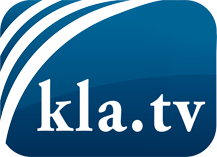 lo que los medios de comunicación no deberían omitir ...poco escuchado – del pueblo para el pueblo ...cada viernes emisiones a las 19:45 horas en www.kla.tv/es¡Vale la pena seguir adelante!Para obtener una suscripción gratuita con noticias mensuales
por correo electrónico, suscríbase a: www.kla.tv/abo-esAviso de seguridad:Lamentablemente, las voces discrepantes siguen siendo censuradas y reprimidas. Mientras no informemos según los intereses e ideologías de la prensa del sistema, debemos esperar siempre que se busquen pretextos para bloquear o perjudicar a Kla.TV.Por lo tanto, ¡conéctese hoy con independencia de Internet!
Haga clic aquí: www.kla.tv/vernetzung&lang=esLicencia:    Licencia Creative Commons con atribución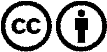 ¡Se desea la distribución y reprocesamiento con atribución! Sin embargo, el material no puede presentarse fuera de contexto.
Con las instituciones financiadas con dinero público está prohibido el uso sin consulta.Las infracciones pueden ser perseguidas.